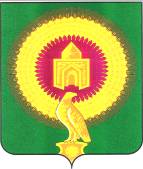 АДМИНИСТРАЦИЯ КАТЕНИНСКОГО СЕЛЬСКОГО ПОСЕЛЕНИЯ ВАРНЕНСКОГО МУНИЦИПАЛЬНОГО РАЙОНА457208,с.Катенино,ул.Школьная,23ИНН 7428001636от   «26» июля   2017г.   №  46    Главному редакторугазеты «Советское село»Анохиной Ю.А.	Прошу Вас опубликовать в газете «Советское село» объявление следующего содержания:                                                                              ОбъявлениеАдминистрация Катенинского сельского поселения Варненского муниципального района Челябинской области продаже недвижимого имущества:нежилое здание – телятник, площадью 1729 кв.м., расположенное по адресу: Россия, Челябинская область, Варненский район,  в 1851 м от ориентира с. Катенино, ул. Мира, д. 75/1.Нежилое здание административного назначания, площадью 325,5 кв.м., расположенное по адресу: Россия, Челябинская область, Варненский район, с. Катенино, ул. Советская, д.31.Здание – зерно-склад, площадью 1000 кв.м., расположенное по адресу: Россия, Челябинская область, Варненский район, с. Катенино, ул. Степная, д.9 кадастровый номер 74:05:1700001:733Здание – сено-склад, площадью 360 кв.м., расположенное по адресу: Росиия, Челябинская область, Варненский район, с. Катенино, ул. Степная, д.11, кадастровый номер 74:05:1700001:734        Заявки принимаются в течении 30 календарных дней со дня опубликования объявления по адресу: Челябинская область, Варненский район, с.Катенино, у.Школьная, 23.Глава Катенинского сельского поселения:  		          	                                                                         В.М.Николаев